Педагогические чтения. Использование метода проектов на занятиях по дисциплине «История костюма»«Формула успеха моды знаменитых дизайнеров»Преподаватель высшей категории Лебедева Ирина ЮрьевнаЯ   преподаю предмет «История костюма» в группах по профессии «портной», «закройщик».  При проведении  занятий  я использую метод проектов, что  способствует развитию  познавательного интереса обучающихся,  их активизации, раскрытию творческих способностей. Метод проекта – это – система обучения, в которой знания и умения  обучающиеся приобретают в процессе планирования и выполнения постепенно усложняющихся практических заданий – проектов. Возник во второй половине XIX века в США. В 20-х годах XX века получил распространение в советской школе.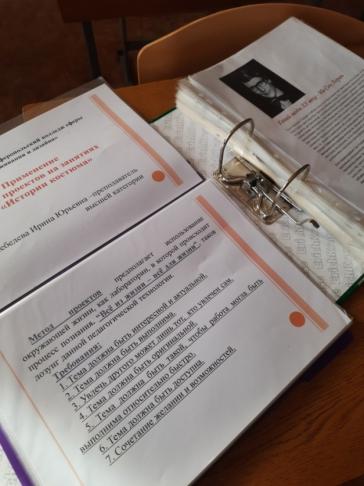 Метод проектов предполагает использование окружающей жизни, как лаборатории, в которой происходит процесс познания. “Всё из жизни – всё для жизни”, таков лозунг данной педагогической технологии.Требования:1. Тема должна быть интересной и актуальной.2. Тема должна быть выполнима.3. Увлечь другого может лишь тот.  кто увлечен сам.4. Тема должна быть оригинальной5. Тема должна быть такой, чтобы работа могла быть выполнима относительно быстро.6. Тема должна быть доступна.7. Сочетание желании и возможностейСуществуют следующие виды проектной деятельности:	Учебный проект – подготовленная презентация, доклад, заполненная таблица,  созданная схема, построение графика, реконструкция события и т.п.	Исследовательский проект – диссертация, реферат,  сравнение, рецензия, социологический опрос, интервью и т.п.	Социальный проект – изменение правовых норм, создание центра, открытие музея, формирование новых органов, проведение конкурса, конференция и т.п.	Творческий проект – эссе, статья, сочинение, коллаж, рисунок, концерт, фестиваль, выставка, спектакль и т.п. ПАСПОРТ ПРОЕКТАТема  творческого проекта, который я предлагаю обучающимся – «Формула успеха моды знаменитых модельеров». Каждый  обучающийся выбирает понравившуюся тему и готовит материал и презентацию по данной тематике.Например предлагаются следующие темы: 	Мадмуазель Коко Шанель	Великий кутюрье – Кристиан Диор	Эталон гармонии и стиля – Юбер де Живанши	Гений столетия Ив Сен Лоран	Эталон парижского шика и вкуса – Пьер Карден	«Королева трикотажа» – Соня Рикель	Мода без границ – Жана Поля Готье	Экстравагантный Джон Гальяно	Роскошный стиль мастера – Джанни Версаче	Высокая элегантность – Эльзы Скиапарелли	«Равный среди равных» – Вячеслав Зайцев	Романтика мира моды– Евгении Легкодымовой	Кутюрье первых леди России – Игорь ЧапуринОпыт использования: в одной группеУчебные дисциплины, близкие к теме проекта: История костюмаАвторы проекта:  обучающаяся 1 курса по профессии «закройщик»Тип проекта:  творческий проектВремя работы: краткосрочныйАктуальность данной темы:  Сегодня мода– это скорее образ жизни, которого придерживается большинство мужчин и женщин из всех цивилизованных стран современного мира, чтобы выглядеть на все сто. Именно портные и закройщики украшают, совершенствуют внешность человека с помощью одежды.   Будущие  модельеры должны, не только  научиться качественно шить одежду, но и  уметь правильно подбирать к фигуре человека нужный фасон, скрывая её недостатки и подчеркивая достоинства.  Ведь как говорила великая Надежда Ламанова : «Главная задача закройщика изучить все нюансы фигуры человека, ведь фасон одной вещи на одном человеке сидит великолепно, а  на другом, как но корове – седло». И она в этом  была абсолютно права. Одежда, аксессуары и обувь – это часть моды. Она имеет свои каноны, свою философию, дает свою школу жизни и формирует собственную уникальную культуру. Знакомство с иконами стиля,  создателями «высокой моды», моды «прет-а-порте», способствует развитию познавательного интереса к предмету «История  костюма», раскрытию творческого потенциала обучающихся.Цель проекта:  изучить   творчество великих кутюрье, создателей  моды « прет-а- порте», оценить их влияние на мировую моду, привить чувство вкуса, стиля, показать значимость профессий «портной», «закройщик», ведь именно  они, создают одежду, которая украшает и совершенствует  внешний вид человека. Задачи проекта:   сформировать навыки исследовательской деятельности в области моды, развить умение ориентироваться в многообразии информации об известных модельерах и понимании их роли в развитии моды 20 и 21 веков, попробовать  сшить модели одежды, используя идеи знаменитых дизайнеров, модельеров.Продукты проектной деятельности: внешние -   презентация; реферат. внутренние -  развитие творческих способностей, креативность идей,  вербальных, визуально-пространственных способностей.Форма представления проекта:  презентация, печатный реферат.Планируемые результаты проектной деятельности:  расширить кругозор знаний в области моды, использовать  профессиональный опыт, креативность идей знаменитых дизайнеров  при  создании собственных фасонов одежды ,  создание коллекции одежды  для фестиваля «Формула успеха моды» в колледже.	Этапы реализации проекта	1этап вступительный	утверждение темы проекта, формирование целей и задач.		2 этап теоретический	познакомиться с творчеством и тенденциями моды знаменитых модельеров, сбор необходимой информации по данной тематике, работа с источниками.		3 этап практический	анализ и систематизация собранной информации, выделение основных моментов, создание и оформление презентации, реферата.		4 этап заключительный	защита презентации, сопровождается  текстом.